OPŠTE NAPOMENE: Svi koji žele da prisustvuju konferencijskim sadržajima potebno je da prijave svoje učešće putem formulara koji sledi.Svi rezimei i prijave se anonimno recenziraju. Autori koji su podneli prijave dobiće povratnu informaciju o prihvatanju, potrebnim izmenama ili neprihvatanju prijavljene teme (videti važne datume).  Organizator zadržava pravo da u skladu sa preporukom recenzenta sugeriše autoru promenu formata prijavljenog rada (iz saopštenja u poster i obratno).Sažetak treba da sadrži najvažnije informacije o istraživanju/temi: problem/cilj istraživanja, metod, najvažnije rezultate. Ne treba da sadrži tabele, grafikone, ni reference. Rezime treba da uputi na osnovni cilj izlaganja, teorijsku ili praktičnu implikaciju rada. Sažetak na engleskom jeziku je obavezan.Trajanje  usmenih prezentacija  je ograničeno na 10 minuta. Autori  postera  imaju obavezu da u predviđenom vremenu budu ispred svojih prezentacija kako bi odgovarali na pitanja posetioca. Prijavljeni učesnici  okruglog stola  izuzeti su od plaćanja kotizacije (osim voditelja/moderatora).Autori ili izdavači publikacija/didaktičkih materijala mogu koristiti poseban termin za promociju (maksimalno trajanje 60 minuta), gosti su izuzeti od kotizacije, ili koristiti mogućnost stalne postavke publikacija u holu Škole tokom oba dana trajanja Konferencije.Svi prijavljeni autori usmenih ili poster prezentacija i drugih oblika rada, plaćaju kotizaciju i na taj način ostvaruju pravo na propratni materijal, sertifikate i objavljivanje u Zborniku rezimea.PRIJAVE ZA KONFERENCIJU SE ŠALJU NA ADRESU: szdns2018@gmail.comRok za prijavu učešća i sažetka  je 1. septembar 2018.PRIJAVNI LIST I PRIJAVA SAŽETKAA) LIČNI PODACIA) LIČNI PODACIA) LIČNI PODACIA) LIČNI PODACIA) LIČNI PODACIIME I PREZIME učesnika;prvog autora; moderatora okruglog stola; voditelja radionice; predstavnika publikacijeIME I PREZIME učesnika;prvog autora; moderatora okruglog stola; voditelja radionice; predstavnika publikacijeIME I PREZIME učesnika;prvog autora; moderatora okruglog stola; voditelja radionice; predstavnika publikacijeIME I PREZIME učesnika;prvog autora; moderatora okruglog stola; voditelja radionice; predstavnika publikacijeAkademsko zvanje:Akademsko zvanje:Akademsko zvanje:Akademsko zvanje:Afilijacija/ustanova:Afilijacija/ustanova:Afilijacija/ustanova:Afilijacija/ustanova:E-mail adresa:E-mail adresa:E-mail adresa:E-mail adresa:(Za učesnike sa radom): Ime i prezime, akademsko zvanje, afilijacija i mail adresa ostalih autora prijavljenog sažetka(Za učesnike sa radom): Ime i prezime, akademsko zvanje, afilijacija i mail adresa ostalih autora prijavljenog sažetka(Za učesnike sa radom): Ime i prezime, akademsko zvanje, afilijacija i mail adresa ostalih autora prijavljenog sažetka(Za učesnike sa radom): Ime i prezime, akademsko zvanje, afilijacija i mail adresa ostalih autora prijavljenog sažetkaPODACI O VRSTI UČEŠĆAPODACI O VRSTI UČEŠĆAPODACI O VRSTI UČEŠĆAPODACI O VRSTI UČEŠĆAPODACI O VRSTI UČEŠĆANačin učešća:(Podvući ili boldirati) 1.) usmeno izlaganje       2.) poster prezentacija 3.) okrugli sto                 4.) radionica)5.) prikaz knjige/didaktičkog materijala     6.) slušalacNačin učešća:(Podvući ili boldirati) 1.) usmeno izlaganje       2.) poster prezentacija 3.) okrugli sto                 4.) radionica)5.) prikaz knjige/didaktičkog materijala     6.) slušalacNačin učešća:(Podvući ili boldirati) 1.) usmeno izlaganje       2.) poster prezentacija 3.) okrugli sto                 4.) radionica)5.) prikaz knjige/didaktičkog materijala     6.) slušalacNačin učešća:(Podvući ili boldirati) 1.) usmeno izlaganje       2.) poster prezentacija 3.) okrugli sto                 4.) radionica)5.) prikaz knjige/didaktičkog materijala     6.) slušalacNačin učešća:(Podvući ili boldirati) 1.) usmeno izlaganje       2.) poster prezentacija 3.) okrugli sto                 4.) radionica)5.) prikaz knjige/didaktičkog materijala     6.) slušalacPRIJAVA SAŽETKAPRIJAVA SAŽETKAPRIJAVA SAŽETKAPRIJAVA SAŽETKAPRIJAVA SAŽETKAUSMENO IZLAGANJEUSMENO IZLAGANJEUSMENO IZLAGANJEUSMENO IZLAGANJEUSMENO IZLAGANJEJezik izlaganja:Jezik izlaganja:Jezik izlaganja:Jezik izlaganja:Naslov izlaganja:Naslov izlaganja:Naslov izlaganja:Naslov izlaganja:Rezime na jeziku izlaganja:(do 500 reči)Rezime na jeziku izlaganja:(do 500 reči)Rezime na jeziku izlaganja:(do 500 reči)Rezime na jeziku izlaganja:(do 500 reči)Ključne reči:(do 5 reči)Ključne reči:(do 5 reči)Ključne reči:(do 5 reči)Ključne reči:(do 5 reči)Naslov izlaganja na engleskom jeziku:Naslov izlaganja na engleskom jeziku:Naslov izlaganja na engleskom jeziku:Naslov izlaganja na engleskom jeziku:Rezime na engleskom jeziku:(do 500 reči)Rezime na engleskom jeziku:(do 500 reči)Rezime na engleskom jeziku:(do 500 reči)Rezime na engleskom jeziku:(do 500 reči)Ključne reči na engleskom jeziku:(do 5 reči)Ključne reči na engleskom jeziku:(do 5 reči)Ključne reči na engleskom jeziku:(do 5 reči)Ključne reči na engleskom jeziku:(do 5 reči)PRIJAVA POSTER PREZENTACIJEPRIJAVA POSTER PREZENTACIJEPRIJAVA POSTER PREZENTACIJEPRIJAVA POSTER PREZENTACIJEPRIJAVA POSTER PREZENTACIJEJezik prezentacije:Jezik prezentacije:Jezik prezentacije:Jezik prezentacije:Naslov poster prezentacije:Naslov poster prezentacije:Naslov poster prezentacije:Naslov poster prezentacije:Rezime na jeziku izlaganja:(do 500 reči)Rezime na jeziku izlaganja:(do 500 reči)Rezime na jeziku izlaganja:(do 500 reči)Rezime na jeziku izlaganja:(do 500 reči)Ključne reči:(do 5 reči)Ključne reči:(do 5 reči)Ključne reči:(do 5 reči)Ključne reči:(do 5 reči)Naslov prezentacije na engleskom jeziku:Naslov prezentacije na engleskom jeziku:Naslov prezentacije na engleskom jeziku:Naslov prezentacije na engleskom jeziku:Rezime na engleskom jeziku:(do 500 reči)Rezime na engleskom jeziku:(do 500 reči)Rezime na engleskom jeziku:(do 500 reči)Rezime na engleskom jeziku:(do 500 reči)Ključne reči na engleskom jeziku:(do 5 reči)Ključne reči na engleskom jeziku:(do 5 reči)Ključne reči na engleskom jeziku:(do 5 reči)Ključne reči na engleskom jeziku:(do 5 reči)PRIJAVA OKRUGLOG STOLAPRIJAVA OKRUGLOG STOLAPRIJAVA OKRUGLOG STOLAPRIJAVA OKRUGLOG STOLAPRIJAVA OKRUGLOG STOLAJezik okruglog stola:Jezik okruglog stola:Jezik okruglog stola:Naziv okruglog stola:Naziv okruglog stola:Naziv okruglog stola:Cilj okruglog stola:(Kratak opis potreba ili motivacije za diskusiju na predloženu temu; do 500 reči)Cilj okruglog stola:(Kratak opis potreba ili motivacije za diskusiju na predloženu temu; do 500 reči)Cilj okruglog stola:(Kratak opis potreba ili motivacije za diskusiju na predloženu temu; do 500 reči)Predlog učesnika okruglog stola sa njihovim afilijacijama (maksimalan broj učesnika do 8, trajanje maksimalno 60 min.)Predlog učesnika okruglog stola sa njihovim afilijacijama (maksimalan broj učesnika do 8, trajanje maksimalno 60 min.)Predlog učesnika okruglog stola sa njihovim afilijacijama (maksimalan broj učesnika do 8, trajanje maksimalno 60 min.)PRIJAVA RADIONICEPRIJAVA RADIONICEPRIJAVA RADIONICEPRIJAVA RADIONICEPRIJAVA RADIONICEJezik radionice:Jezik radionice:Naziv radionice:Naziv radionice:Cilj radionice:(do 500 reči)Cilj radionice:(do 500 reči)Kratak opis aktivnosti koje pokazuju vezu sa ciljevima:(do 500 reči)Kratak opis aktivnosti koje pokazuju vezu sa ciljevima:(do 500 reči)Predviđeni broj učesnika: Predviđeni broj učesnika: Napomena: Predviđena dužina trajanja radionice je 90 minuta. Voditelj radionice obezbeđuje potrebna materijalna sredstva (papir, flomasteri, ostali materijal). Potrebno je ovde naznačiti ukoliko je potreban video beam ili flip-chart tabla (obezbeđuje organizator konferencije).Napomena: Predviđena dužina trajanja radionice je 90 minuta. Voditelj radionice obezbeđuje potrebna materijalna sredstva (papir, flomasteri, ostali materijal). Potrebno je ovde naznačiti ukoliko je potreban video beam ili flip-chart tabla (obezbeđuje organizator konferencije).Napomena: Predviđena dužina trajanja radionice je 90 minuta. Voditelj radionice obezbeđuje potrebna materijalna sredstva (papir, flomasteri, ostali materijal). Potrebno je ovde naznačiti ukoliko je potreban video beam ili flip-chart tabla (obezbeđuje organizator konferencije).Napomena: Predviđena dužina trajanja radionice je 90 minuta. Voditelj radionice obezbeđuje potrebna materijalna sredstva (papir, flomasteri, ostali materijal). Potrebno je ovde naznačiti ukoliko je potreban video beam ili flip-chart tabla (obezbeđuje organizator konferencije).Napomena: Predviđena dužina trajanja radionice je 90 minuta. Voditelj radionice obezbeđuje potrebna materijalna sredstva (papir, flomasteri, ostali materijal). Potrebno je ovde naznačiti ukoliko je potreban video beam ili flip-chart tabla (obezbeđuje organizator konferencije).PRIJAVA PREDSTAVLJANJA STRUČNE LITERATURE / ČASOPISA / DIDAKTIČKOG MATERIJALAPRIJAVA PREDSTAVLJANJA STRUČNE LITERATURE / ČASOPISA / DIDAKTIČKOG MATERIJALAPRIJAVA PREDSTAVLJANJA STRUČNE LITERATURE / ČASOPISA / DIDAKTIČKOG MATERIJALAPRIJAVA PREDSTAVLJANJA STRUČNE LITERATURE / ČASOPISA / DIDAKTIČKOG MATERIJALAPRIJAVA PREDSTAVLJANJA STRUČNE LITERATURE / ČASOPISA / DIDAKTIČKOG MATERIJALANaslov publikacije:Autor/autori; godina izdanja; izdavač:Kratak izvod iz recenzije i imena recenzenata:(Do 300 reči)Za časopis:(Navesti naziv, izdavača, kratak opis oblasti kojom se časopis bavi)Za didaktički materijal:(Navesti izdavača, autora, kratak opis svrhe i namene didaktičkog sredstva, kao i kojim korisnicima je namenjen)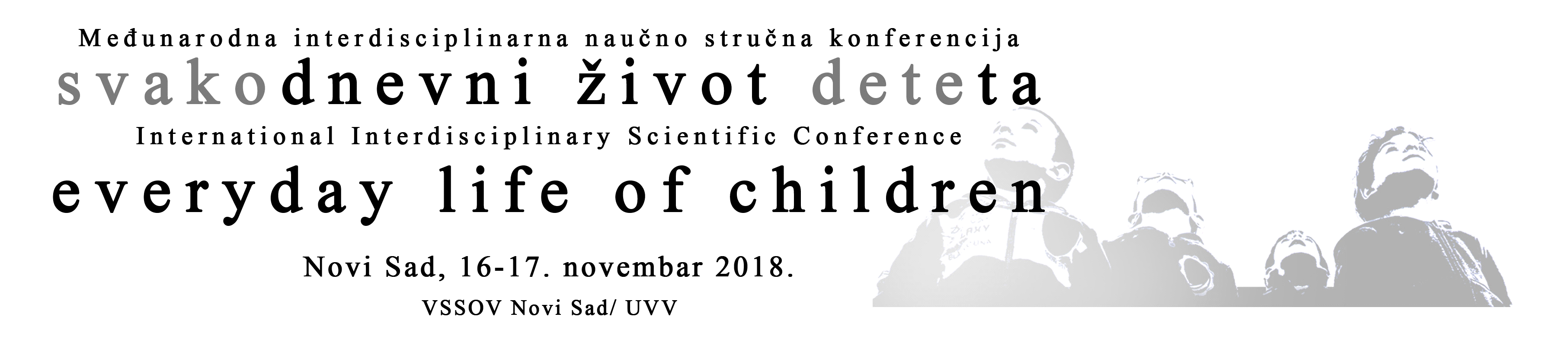 